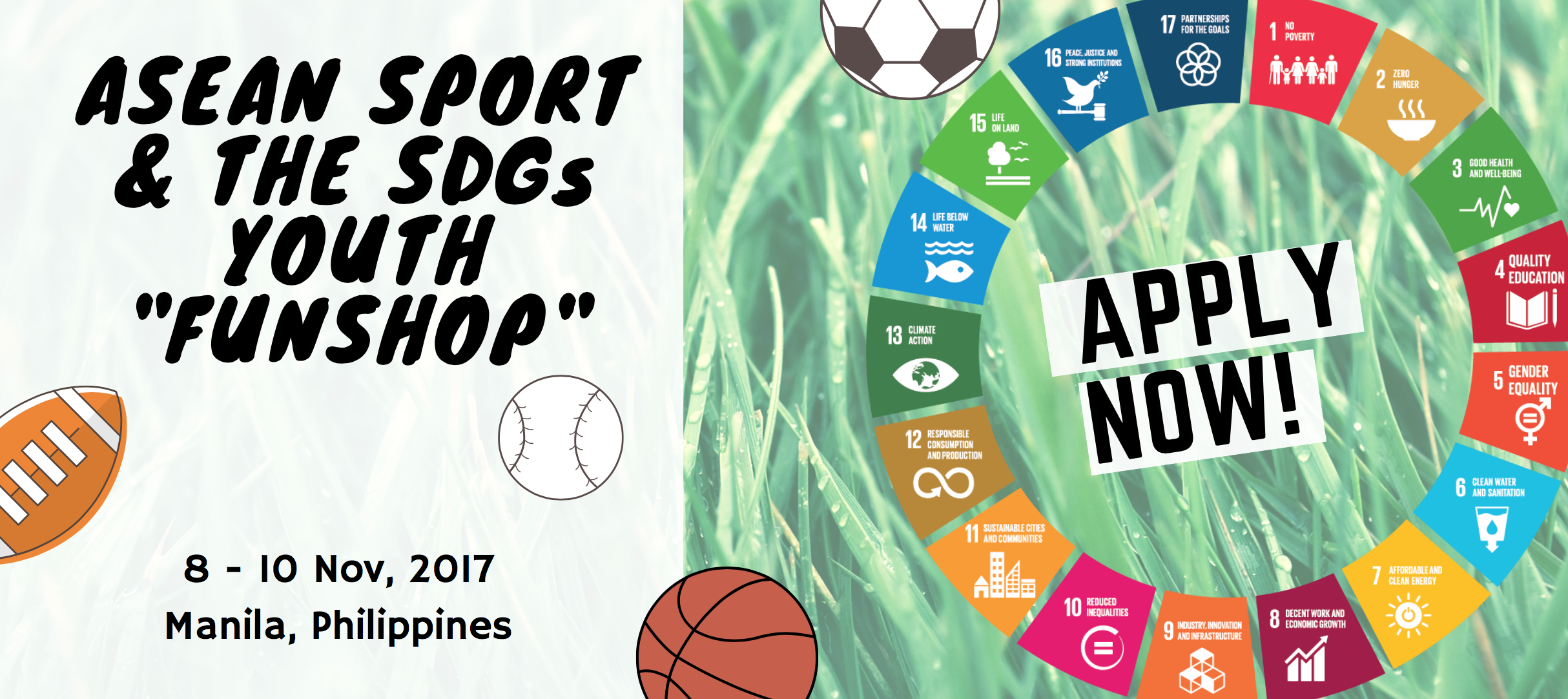 
Formulir lamaranFormulir ini tersedia dalam bahasa berikut: Inggris, Melayu, Indonesia, Lao, Burma, Tagalog, Thailand, Tetun dan VietnamInformasi pribadi (sebagaimana tercantum dalam paspor anda):
Informasi Organisasi sosial berbasis olahraga Anda:Pilih bidang kebijakan yang paling relevan kepada siapa organisasi sosial berbasis olahraga-Anda memberikan kontribusi. Bidang kebijakan ini sebagaimana tercermin dalam Kazan Action Plan , dengan mencatat bahwa Kazan Action Plan merupakan pendekatan kebijakan olahraga terintegrasi dengan Agenda PBB 2030 / SDGs:
Mohon kirimkan ke alamat e-mail: youth.sport@unesco.orgdengan menyertakan dokumen pendukung
Dokumen pendukung: 
1. Paspor dan / atau ID anda yang diakui oleh Pemerintah atau PBB2. CV lengkap anda3. Opsional: Satu dokumen tambahan (seperti laporan analitis karya Anda, artikel surat kabar atau tautan ke saluran YouTube Anda)Terima kasih atas pendaftaran anda!Nama lengkap                     ........................................................Tempat dan Tanggal lahir   ........../.........../..............Kebangsaan ........................................................Tempat tinggal ........................................................Deskripsi dalam kurang lebih 300 kata mengapa kami harus memilih anda untuk mewakili negara anda di acara Sport and the SDGs Youth Fun-shop........................................................Nama organisasi                 ........................................................Tautan ke situs web            ........................................................Tautan ke media sosial       ........................................................1Meningkatkan kesehatan dan kesejahteraan semua orang, untuk semua usia2Kota dan pemukiman yang inklusif, aman, tangguh dan berkelanjutan 3Pendidikan berkualitas dan pembelajaran seumur hidup untuk semua serta pengembangan keterampilan melalui olahraga4Masyarakat yang damai, inklusif dan setara5Pertumbuhan ekonomi yang inklusif dan berkelanjutan serta ketersediaan lapangan kerja yang penuh dan produktif untuk semua orang6Kesetaraan gender dan pemberdayaan untuk semua wanita dan anak perempuan  7Pola dan perilaku konsumsi yang berkelanjutan dan tindakan untuk memerangi perubahan iklim dan dampaknya8Institusi yang efektif, akuntabel dan inklusif di semua tingkatan